АДМИНИСТРАЦИЯГАЛИЧСКОГО МУНИЦИПАЛЬНОГО РАЙОНАКОСТРОМСКОЙ ОБЛАСТИП О С Т А Н О В Л Е Н И Еот 7 февраля 2022 года № 25г. ГаличО внесении изменений в муниципальную Программу«Ремонт автомобильных дорог общего пользования местного значения Галичского муниципального района Костромской области»Руководствуясь Федеральными законами от 06.10.2003г. № 131-ФЗ «Об общих принципах организации местного самоуправления в Российской Федерации», от 8 ноября 2007 года №257-ФЗ «Об автомобильных дорогах и дорожной деятельности в РФ и внесении изменений в отдельные законодательные акты РФ», государственной программой Костромской области "Развитие транспортной системы Костромской области", утвержденной постановлением администрации Костромской области от 25 февраля 2014 года №61-а, руководствуясь Уставом муниципального образования Галичский муниципальный район, в целях обеспечения удовлетворительного состояния дорог местного значенияПОСТАНОВЛЯЮ:1. Внести в муниципальную программу «Ремонт автомобильных дорог общего пользования местного значения Галичского муниципального района Костромской области», утвержденную постановлением администрации муниципального района от 23 ноября 2020 года №373/1 (в редакции постановлений администрации Галичского муниципального района от 21.05.2021 года № 140, от 29.07.2021 года №227) (далее – муниципальная Программа) следующие изменения:1) Строку 7 столбца 2 Главы 1. Паспорт муниципальной программы «Ремонт автомобильных дорог общего пользования местного значения Галичского муниципального района Костромской области» изложить в новой редакции: «Общий объем средств, предусмотренных на реализацию муниципальной программы составляет 78 427 400,27 руб. в том числе:- 26 585 752,27 руб. в 2021 году;- 29 666 868 руб. в 2022 году;- 22 174 780 руб. в 2023 году;»;2) Главу 4. Перечень программных мероприятий изложить в новой редакции согласно Приложению к настоящему постановлению;3) Главу 5. Ресурсное обеспечение муниципальной программы изложить в новой редакции:«Общий объем средств, предусмотренных на реализацию муниципальной программы составляет 78 427 400,27 руб. в том числе:- 26 585 752,27 руб. в 2021 году;- 29 666 868 руб. в 2022 году;- 22 174 780 руб. в 2023 году;Объем финансирования муниципальной программы может уточняться при внесении изменений в бюджет в течение соответствующего финансового года.».2. Рекомендовать администрациям сельских поселений Галичского муниципального района разработать все необходимые нормативно-правовые акты для дальнейшей реализации Программы.3. Управлению финансов администрации муниципального района обеспечить финансирование мероприятий муниципальной Программы в пределах сумм, предусмотренных в бюджете муниципального района на период действия муниципальной Программы.4. Контроль исполнения настоящего постановления возложить на первого заместителя главы администрации муниципального района В.А.Фоменко.5. Настоящее постановление вступает в силу со дня его подписания и подлежит официальному опубликованию.Глава муниципального района						А.Н. ПотехинПриложениек постановлению администрации Галичскогомуниципального района Костромской области  от « 7 » февраля 2022 года № 25 Мероприятия муниципальной программы на 2021 годМероприятия муниципальной программы на 2022 годМероприятия муниципальной программы на 2023 год№ п/пИсполнительГлавный распорядитель бюджетных средствНаименование объекта и видов работПротяженность (км)Стоимость работ (рублей)Стоимость работ (рублей)Стоимость работ (рублей)Стоимость работ (рублей)№ п/пИсполнительГлавный распорядитель бюджетных средствНаименование объекта и видов работПротяженность (км)Всегов том числе:в том числе:в том числе:№ п/пИсполнительГлавный распорядитель бюджетных средствНаименование объекта и видов работПротяженность (км)ВсегоОбластной бюджетБюджет муниципального района (дорожный фонд)Бюджет сельского поселения (дорожный фонд)1Администрация Галичского муниципального районаАдминистрация Галичского муниципального районаЛетнее и зимнее содержание автомобильных дорог Галичского муниципального района-7 321 982,820,007 321 982,820,002Администрация Галичского муниципального районаАдминистрация Галичского муниципального районаМежевание автомобильных дорог Галичского муниципального района-110 000,000,00110 000,000,003Администрация Галичского муниципального районаАдминистрация Галичского муниципального районаПроведение проверки достоверности определения сметной стоимости сметных расчетов по автомобильным дорогам Галичского муниципального района-62 000,000,0062 000,000,004Администрация Галичского муниципального районаАдминистрация Галичского муниципального районаПроведение строительного контроля на автомобильных дорогах Галичского муниципального района-115 000,000,00115 000,000,005Администрация Галичского муниципального районаДепартамент транспорта и дорожного хозяйства Костромской областиРемонт автомобильной дороги "Степаново-Березовец -Солигалич (участок Березовец-Солигалич)" Галичского муниципального района0,8753 190 724,003 000 000,00190 724,000,006Администрация Галичского муниципального районаДепартамент транспорта и дорожного хозяйства Костромской областиРемонт автомобильной дороги «Галич-Михайловское-Богчино» Галичского муниципального района0,552 203 435,651 101 717,001 101 718,650,007Администрация Галичского муниципального районаДепартамент транспорта и дорожного хозяйства Костромской областиРемонт автомобильной дороги "Подъезд к д. Рахманово" Галичского муниципального района-6 231 098,945 969 999,00261 099,940,00Итого:Итого:Итого:Итого:1,39519 119 356,4110 071 716,009 047 640,410,008Администрация Степановского сельского поселения Галичского муниципального районаАдминистрация Степановского сельского поселения Галичского муниципального районаТекущий ремонт и содержание автомобильных дорог Степановского сельского поселения-570 655,420,000,00570 655,429Администрация Степановского сельского поселения Галичского муниципального районаАдминистрация Галичского муниципального районаРемонт дорожного покрытия с. Туровское Степановского сельского поселения Галичского муниципального района0,375428 079,00400 000,000,0028 079,00Итого:Итого:Итого:Итого:0,375998 734,42400 000,000,00598 734,4210Администрация Лопаревского сельского поселения Галичского муниципального районаАдминистрация Лопаревского сельского поселения Галичского муниципального районаТекущий ремонт и содержание автомобильных дорог Лопаревского сельского поселения-406 091,830,000,00406 091,8311Администрация Лопаревского сельского поселения Галичского муниципального районаАдминистрация Галичского муниципального районаРемонт дорожного покрытия п. Лопарево Лопаревского сельского поселения Галичского муниципального района0,268428 247,00400 000,000,0028 247,00Итого:Итого:Итого:Итого:0,268834 338,83400 000,000,00434 338,8312Администрация Березовского сельского поселения Галичского муниципального районаАдминистрация Березовского сельского поселения Галичского муниципального районаТекущий ремонт и содержание автомобильных дорог Березовского сельского поселения-281 755,000,000,00281 755,0013Администрация Березовского сельского поселения Галичского муниципального районаАдминистрация Галичского муниципального районаРемонт дорожного покрытия с. Березовец Березовского сельского поселения Галичского муниципального района0,112429 204,00400 000,000,0029 204,00Итого:Итого:Итого:Итого:0,112710 959,00400 000,000,00310 959,0014Администрация Ореховского сельского поселения Галичского муниципального районаАдминистрация Ореховского сельского поселения Галичского муниципального районаТекущий ремонт и содержание автомобильных дорог Ореховского сельского поселения-1 523 257,630,000,00523 257,6315Администрация Ореховского сельского поселения Галичского муниципального районаАдминистрация Галичского муниципального районаРемонт дорожного покрытия п. Россолово Ореховского сельского поселения Галичского муниципального района0,28427 795,00400 000,000,0027 795,00Итого:Итого:Итого:Итого:0,281 951 052,63400 000,000,001 551 052,6316Администрация Дмитриевского сельского поселения Галичского муниципального районаАдминистрация Дмитриевского сельского поселения Галичского муниципального районаТекущий ремонт и содержание автомобильных дорог Дмитриевского сельского поселения-2 329 850,980,000,002 329 850,9817Администрация Дмитриевского сельского поселения Галичского муниципального районаАдминистрация Галичского муниципального районаРемонт дорожного покрытия д. Лаптево Дмитриевского сельского поселения Галичского муниципального района0,62641 460,00400 000,000,00241 460,00Итого:Итого:Итого:Итого:0,622 971 310,98400 000,000,002 571 310,98Итого по всем мероприятиям:Итого по всем мероприятиям:Итого по всем мероприятиям:Итого по всем мероприятиям:3,0826 585 752,2712 071 716,009 047 640,415 466 395,86№ п/пИсполнительГлавный распорядитель бюджетных средствНаименование объекта и видов работПротяженность (км)Стоимость работ (рублей)Стоимость работ (рублей)Стоимость работ (рублей)Стоимость работ (рублей)№ п/пИсполнительГлавный распорядитель бюджетных средствНаименование объекта и видов работПротяженность (км)Всегов том числе:в том числе:в том числе:№ п/пИсполнительГлавный распорядитель бюджетных средствНаименование объекта и видов работПротяженность (км)ВсегоОбластной бюджетБюджет муниципального района (дорожный фонд)Бюджет сельского поселения (дорожный фонд)1Администрация Галичского муниципального районаДепартамент транспорта и дорожного хозяйства Костромской областиРемонт автомобильной дороги "Степаново-Березовец-Солигалич (участок Березовец-Солигалич)" Галичского муниципального района0,452 090 538,002 000 000,0090 538,000,002Администрация Галичского муниципального районаДепартамент транспорта и дорожного хозяйства Костромской областиРемонт автомобильной дороги "Березовец-Ладыгино-Орехово" Галичского муниципального района1,021 864 947,601 800 000,0064 947,600,003Администрация Галичского муниципального районаДепартамент транспорта и дорожного хозяйства Костромской областиРемонт автомобильной дороги "Подъезд к д. Княжево - д. Березово" Галичского муниципального района0,215314 144,40300 000,0014 144,400,004Администрация Галичского муниципального районаДепартамент транспорта и дорожного хозяйства Костромской областиРемонт автомобильной дороги "Россолово-Барское (участок Костома-Барское)" Галичского муниципального района0,27312 802,80300 000,0012 802,800,005Администрация Галичского муниципального районаДепартамент транспорта и дорожного хозяйства Костромской областиРемонт автомобильной дороги "Подъезд к д. Рахманово" Галичского муниципального района-366 144,00300 000,0066 144,000,006Администрация Галичского муниципального районаДепартамент транспорта и дорожного хозяйства Костромской областиРемонт автомобильной дороги "Подъезд к погосту Успенье" Галичского муниципального района0,21311 995,20300 000,0011 995,200,007Администрация Галичского муниципального районаДепартамент транспорта и дорожного хозяйства Костромской областиРемонт автомобильной дороги "Степаново-Березовец-Солигалич (участок Березовец-Солигалич)" Галичского муниципального района0,341 690 348,00845 174,00845 174,000,008Администрация Галичского муниципального районаДепартамент транспорта и дорожного хозяйства Костромской областиРемонт моста через р. Касть на автомобильной дороге «Березовец-Ладыгино-Орехово» Галичского муниципального района-10 322 770,0010 000 000,00322 770,000,009Администрация Галичского муниципального районаАдминистрация Галичского муниципального районаЛетнее и зимнее содержание автомобильных дорог Галичского муниципального района-7 000 000,000,007 000 000,000,0010Администрация Галичского муниципального районаАдминистрация Галичского муниципального районаТекущий ремонт автомобильных дорог Галичского муниципального района-2 011 723,000,002 011 723,000,00Итого:Итого:Итого:Итого:2,50526 285 413,0015 845 174,0010 440 239,000,0011Администрация Степановского сельского поселения Галичского муниципального районаАдминистрация Галичского муниципального района районаРемонт дорожного покрытия д. Беберово Степановского сельского поселения Галичского муниципального района0,2296 885,00285 000,000,0011 885,0012Администрация Степановского сельского поселения Галичского муниципального районаАдминистрация Галичского муниципального районаРемонт дорожного покрытия д. Вахнецы Степановского сельского поселения Галичского муниципального района0,12161 759,00155 000,000,006 759,0013Администрация Степановского сельского поселения Галичского муниципального районаАдминистрация Галичского муниципального районаРемонт дорожного покрытия д. Быки Степановского сельского поселения Галичского муниципального района0,54166 764,00160 000,000,006 764,00Итого:Итого:Итого:Итого:0,86625 408,00600 000,000,0025 408,0014Администрация Лопаревского сельского поселения Галичского муниципального районаАдминистрация Галичского муниципального районаРемонт дорожного покрытия д. Панфилово Лопаревского сельского поселения Галичского муниципального района0,18211 334,00200 000,000,0011 334,0015Администрация Лопаревского сельского поселения Галичского муниципального районаАдминистрация Галичского муниципального районаРемонт дорожного покрытия п. Лопарево Лопаревского сельского поселения Галичского муниципального района0,357417 725,00400 000,000,0017 725,00Итого:Итого:Итого:Итого:0,537629 059,00600 000,000,0029 059,0016Администрация Березовского сельского поселения Галичского муниципального районаАдминистрация Галичского муниципального районаРемонт дорожного покрытия с. Муравьище Березовского сельского поселения Галичского муниципального района0,255372 989,00354 000,000,0018 989,0017Администрация Березовского сельского поселения Галичского муниципального районаАдминистрация Галичского муниципального районаРемонт дорожного покрытия с. Березовец Березовского сельского поселения Галичского муниципального района0,182260 251,00246 000,000,0014 251,00Итого:Итого:Итого:Итого:0,437633 240,00600 000,000,0033 240,0018Администрация Ореховского сельского поселения Галичского муниципального районаАдминистрация Ореховского сельского поселения Галичского муниципального районаРемонт дорожного покрытия д. Барское Ореховского сельского поселения Галичского муниципального района0,05584 956,0080 000,000,004 956,0019Администрация Ореховского сельского поселения Галичского муниципального районаАдминистрация Галичского муниципального районаРемонт дорожного покрытия с. Костома Ореховского сельского поселения Галичского муниципального района0,356542 632,00520 000,000,0022 632,00Итого:Итого:Итого:Итого:0,411627 588,00600 000,000,0027 588,0020Администрация Дмитриевского сельского поселения Галичского муниципального районаАдминистрация Галичского муниципального районаРемонт дорожного покрытия п. Красильниково Дмитриевского сельского поселения Галичского муниципального района0,8866 160,00600 000,000,00266 160,00Итого:Итого:Итого:Итого:0,8866 160,00600 000,000,00266 160,00Итого по всем мероприятиям:Итого по всем мероприятиям:Итого по всем мероприятиям:Итого по всем мероприятиям:5,5529 666 868,0018 845 174,0010 440 239,00381 455,00№ п/пИсполнительГлавный распорядитель бюджетных средствНаименование объекта и видов работПротяженность (км)Стоимость работ (рублей)Стоимость работ (рублей)Стоимость работ (рублей)Стоимость работ (рублей)№ п/пИсполнительГлавный распорядитель бюджетных средствНаименование объекта и видов работПротяженность (км)Всегов том числе:в том числе:в том числе:№ п/пИсполнительГлавный распорядитель бюджетных средствНаименование объекта и видов работПротяженность (км)ВсегоОбластной бюджетБюджет муниципального района (дорожный фонд)Бюджет сельского поселения (дорожный фонд)1Администрация Галичского муниципального районаДепартамент транспорта и дорожного хозяйства Костромской областиРемонт автомобильных дорог Галичского муниципального района-5 265 000,005 000 000,00265 000,000,002Администрация Галичского муниципального районаАдминистрация Галичского муниципального районаТекущий ремонт автомобильных дорог Галичского муниципального района-9 600 560,000,009 600 560,000,00Итого:Итого:Итого:Итого:-14 865 560,005 000 000,009 865 560,000,003Администрация Степановского сельского поселения Галичского муниципального районаАдминистрация Степановского сельского поселения Галичского муниципального районаРемонт автомобильных дорог Степановского сельского поселения Галичского муниципального района-734 070,000,000,00734 070,00Итого:Итого:Итого:Итого:-734 070,000,000,00734 070,004Администрация Лопаревского сельского поселения Галичского муниципального районаАдминистрация Лопаревского сельского поселения Галичского муниципального районаРемонт автомобильных дорог Лопаревского сельского поселения Галичского муниципального района-436 080,000,000,00436 080,00Итого:Итого:Итого:Итого:-436 080,000,000,00436 080,005Администрация Березовского сельского поселения Галичского муниципального районаАдминистрация Березовского сельского поселения Галичского муниципального районаРемонт автомобильных дорог Березовского сельского поселения Галичского муниципального района-314 940,000,000,00314 940,00Итого:Итого:Итого:Итого:-314 940,000,000,00314 940,006Администрация Ореховского сельского поселения Галичского муниципального районаАдминистрация Ореховского сельского поселения Галичского муниципального районаРемонт автомобильных дорог Ореховского сельского поселения Галичского муниципального района-2 875 730,000,000,002 875 730,00Итого:Итого:Итого:Итого:-2 875 730,000,000,002 875 730,007Администрация Дмитриевского сельского поселения Галичского муниципального районаАдминистрация Дмитриевского сельского поселения Галичского муниципального районаРемонт автомобильных дорог Дмитриевского сельского поселения Галичского муниципального района-2 948 400,000,000,002 948 400,00Итого:Итого:Итого:Итого:-2 948 400,000,000,002 948 400,00Итого по всем мероприятиям:Итого по всем мероприятиям:Итого по всем мероприятиям:Итого по всем мероприятиям:-22 174 780,005 000 000,009 865 560,007 309 220,00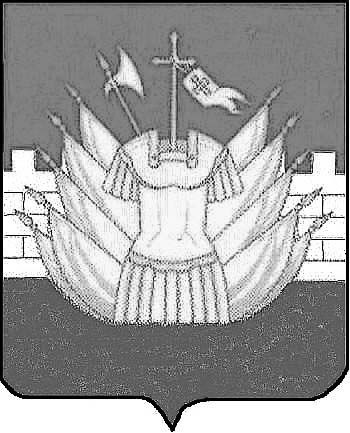 